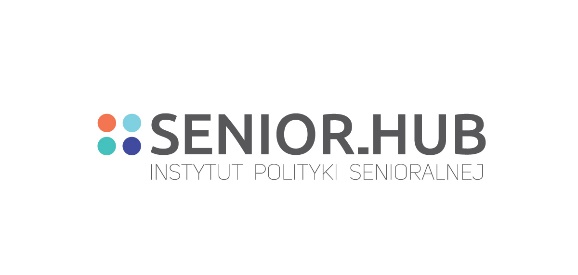 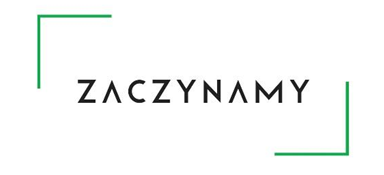 Formularz zgłoszenia finansowania działań badawczych w ramach grantówSenior Hub. Instytutu Polityki Senioralnejdla zespołów doktoranckich.Koszty niekwalifikowane: zakup sprzętu (komputery, kamery, aparaty etc.).Koszty kwalifikowane: wszystkie uzasadnione realizacją badania. Członkowie Zespołu mogą przewidzieć dla siebie miesięczne stypendia, będą one jednak wypłacane w transzach, pierwsza: po rozpoczęciu projektu, druga: po dostarczeniu Fundacji raportów z realizacji działań: częściowego                     (w połowie przewidzianego czasu realizacji) i trzecia: po dostarczeniu raportu końcowego i jego akceptacji przez SeniorHub. Instytut Polityki Senioralnej i Fundację Zaczyn.Informacje dotyczące wnioskodawcyInformacje dotyczące wnioskodawcyInformacje dotyczące wnioskodawcyInformacje dotyczące wnioskodawcyInformacje dotyczące wnioskodawcyInformacje dotyczące wnioskodawcyKierownik/ Kierowniczka projektuKierownik/ Kierowniczka projektuKierownik/ Kierowniczka projektuKierownik/ Kierowniczka projektuKierownik/ Kierowniczka projektuKierownik/ Kierowniczka projektuImię i nazwisko kierownika/ kierowniczki projektuKontakt e-mailKontakt telefonicznyTytuł naukowy kierowniczki/ kierownika projektuAfiliacja kierowniczki /kierownika projektuPublikacje łączące się z tematyką proponowanego badania lub udział czynny w konferencjachCzłonkowie Zespołu projektowego (maks 3 osoby)1Imię i nazwiskoKontakt e-mailAfiliacja2Imię i nazwiskoKontakt e-mailAfiliacja3Imię i nazwiskoKontakt e-mailAfiliacjaInformacje dotyczące projektuInformacje dotyczące projektuInformacje dotyczące projektuInformacje dotyczące projektuInformacje dotyczące projektuInformacje dotyczące projektuCzy projekt przewiduje badania realizowane przez Zespół?TAK/NIETAK/NIETAK/NIETAK/NIEInformacje dotyczące planowanych badańInformacje dotyczące planowanych badańInformacje dotyczące planowanych badańInformacje dotyczące planowanych badańInformacje dotyczące planowanych badańInformacje dotyczące planowanych badańTytuł badania – jednozdaniowym jasny i atrakcyjnyCzas realizacji (tylko badanie) – prosimy podać dokładną datę i kolejne elementy badania ich dotyczące. Prosimy pisać wg wzoru: Zadanie – czas realizacji. Badanie może trwać maks 5 miesięcy w czym zawiera się również czas na sporządzenie i dostarczenia raportul.pZadanieTermin realizacji (daty)Termin realizacji (daty)Czas realizacji (tylko badanie) – prosimy podać dokładną datę i kolejne elementy badania ich dotyczące. Prosimy pisać wg wzoru: Zadanie – czas realizacji. Badanie może trwać maks 5 miesięcy w czym zawiera się również czas na sporządzenie i dostarczenia raportuCzas realizacji (tylko badanie) – prosimy podać dokładną datę i kolejne elementy badania ich dotyczące. Prosimy pisać wg wzoru: Zadanie – czas realizacji. Badanie może trwać maks 5 miesięcy w czym zawiera się również czas na sporządzenie i dostarczenia raportuCzas realizacji (tylko badanie) – prosimy podać dokładną datę i kolejne elementy badania ich dotyczące. Prosimy pisać wg wzoru: Zadanie – czas realizacji. Badanie może trwać maks 5 miesięcy w czym zawiera się również czas na sporządzenie i dostarczenia raportuCzas realizacji (tylko badanie) – prosimy podać dokładną datę i kolejne elementy badania ich dotyczące. Prosimy pisać wg wzoru: Zadanie – czas realizacji. Badanie może trwać maks 5 miesięcy w czym zawiera się również czas na sporządzenie i dostarczenia raportuCzas realizacji (tylko badanie) – prosimy podać dokładną datę i kolejne elementy badania ich dotyczące. Prosimy pisać wg wzoru: Zadanie – czas realizacji. Badanie może trwać maks 5 miesięcy w czym zawiera się również czas na sporządzenie i dostarczenia raportuCzas realizacji (tylko badanie) – prosimy podać dokładną datę i kolejne elementy badania ich dotyczące. Prosimy pisać wg wzoru: Zadanie – czas realizacji. Badanie może trwać maks 5 miesięcy w czym zawiera się również czas na sporządzenie i dostarczenia raportuCzas realizacji (tylko badanie) – prosimy podać dokładną datę i kolejne elementy badania ich dotyczące. Prosimy pisać wg wzoru: Zadanie – czas realizacji. Badanie może trwać maks 5 miesięcy w czym zawiera się również czas na sporządzenie i dostarczenia raportuCzas realizacji (tylko badanie) – prosimy podać dokładną datę i kolejne elementy badania ich dotyczące. Prosimy pisać wg wzoru: Zadanie – czas realizacji. Badanie może trwać maks 5 miesięcy w czym zawiera się również czas na sporządzenie i dostarczenia raportuCzas realizacji (tylko badanie) – prosimy podać dokładną datę i kolejne elementy badania ich dotyczące. Prosimy pisać wg wzoru: Zadanie – czas realizacji. Badanie może trwać maks 5 miesięcy w czym zawiera się również czas na sporządzenie i dostarczenia raportuCzas realizacji (tylko badanie) – prosimy podać dokładną datę i kolejne elementy badania ich dotyczące. Prosimy pisać wg wzoru: Zadanie – czas realizacji. Badanie może trwać maks 5 miesięcy w czym zawiera się również czas na sporządzenie i dostarczenia raportuTermin przedstawienia raportu wstępnego i końcowego z badania prosimy podać dokładną datęOpis badania – max 5000 znaków ze spacjamiSzczegółowe efekty przeprowadzonego badania (np. raport, analiza etc.)Potencjał aplikacyjny planowanego badania - dla kogo wyniki mogą być istotne i w jaki sposób wykorzystane do stworzenia nowych, lepszych rozwiązań korzystnych dla osób starszychBudżet badania (kwoty brutto)Budżet badania (kwoty brutto)Budżet badania (kwoty brutto)Budżet badania (kwoty brutto)NazwaLiczba jednostek   SumaWynagrodzeniaKierownik badaniaCzłonek ZespołuPozostałe koszty niezbędne do realizacji badaniaProsimy dodać kolejne wiersze jeżeli to konieczneCAŁKOWITY BUDŻET BADANIA (W PLN):